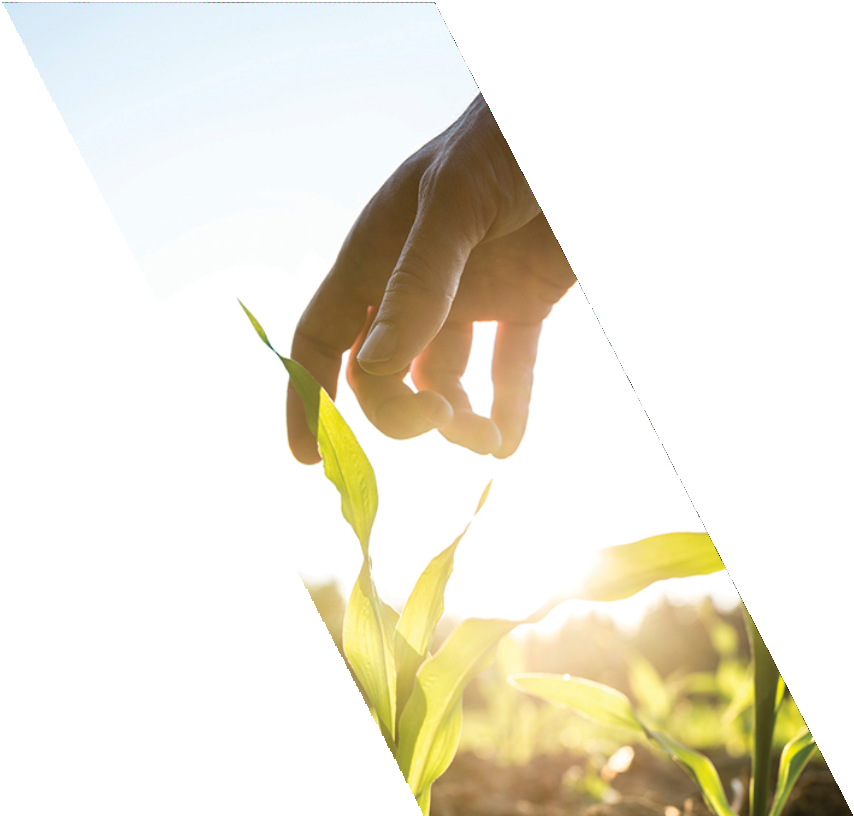 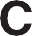 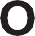 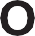 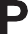 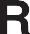 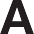 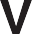 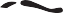 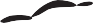 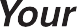 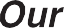 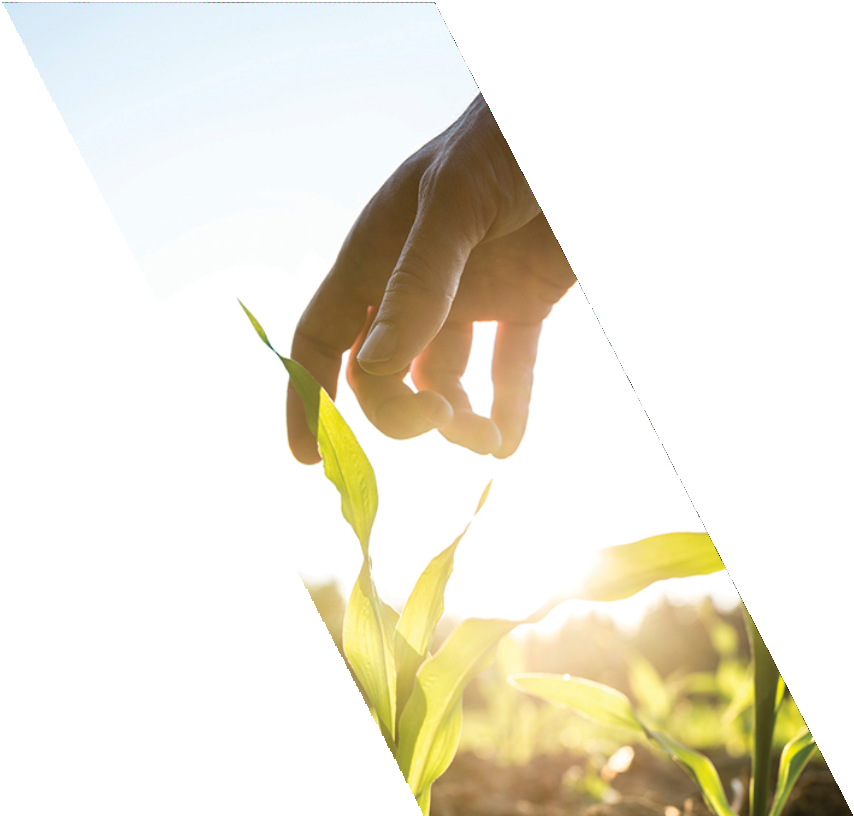 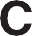 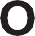 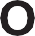 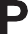 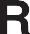 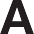 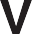 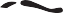 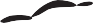 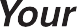 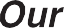 2018Scholarship	Program2018 River Valley Cooperative Scholarship Program2018 SCHOLARSHIP PROGRAM OVERVIEWTwo-Year Students Scholarship Program:River Valley Cooperative will offer up to nine scholarships in the amount of $500 to high school seniors pursuing a two-year degree at one of three area community colleges – Black Hawk College East, Kirkwood Community College, and Muscatine Community College.Students intending to transfer to a four-year university are not eligible for this scholarship. Students are eligible to continue (renew) the scholarship each semester, should they continue to contribute to our intern work program in that semester, and keep a 2.5 minimum GPA. In addition, internships will be required as a term of continuation, in their 2nd and 3rd semesters and/or summer; along with job shadowing in their first and last semesters.Scholarship recipients must provide a copy of their transcript after successful completion of each semester. After documentation is received a check will be issued to the college they are attending and deposited into their student account.Four-Year Students Scholarship Program:River Valley Cooperative will offer five scholarships in the amount of $1,000 annually to high school seniors and college students pursuing a four-year degree in an agriculture-related field.Scholarship recipients must provide a copy of their transcript after successful completion of the fall semester. After documentation is received a check will be issued to the university they are attending and deposited into their student account.SCHOLARSHIP PROGRAM ELIGIBILITYScholarships are available to students who live within River Valley Cooperative’s trade area. Applicants do not have to be a member of River Valley Cooperative to be eligible. Previous River Valley Cooperative scholarship recipients are not eligible to re-apply. Awards are based on scholastic achievement, demonstration of community and school involvement, knowledge of the cooperative system, and the perceived ability to contribute to agriculture in the future.Applicants must complete an application form, four essay questions, provide two letters of recommendation, and a high school or college transcript. Applications are available at www.rivervalleycoop.com/scholarships. Applications must be postmarked by January 31, 2018. Scholarship award recipients will be notified by mail in April 2018.APPLICATION REQUIREMENTS FOR ALL SCHOLARSHIP APPLICANTSCompleted and signed application formCopy of high school or college transcript, whichever is applicable (does not need to be an official transcript)Two letters of recommendation, one which must be from an individual working or teaching in agricultureApplications must be typed, handwritten applications will not be acceptedDo not include photosDo not put submitted information in a binder or coverAPPLICATION SUBMISSIONAll sections of this form must be completed. Mail completed form to:Scholarship Committee River Valley CooperativeP.O. Box 256 Eldridge, Iowa 52748DEADLINE FOR APPLICATIONApplications must be postmarked no later than January 31, 2018 to be considered for the awards.NOTIFICATIONRecipients will be notified by mail on or before April 1, 2018.INFORMATIONFurther questions regarding River Valley Cooperative’s scholarship program should be directed to: Jayne Carstensen, Communications Specialist, (563) 285-1715 or jcarstensen@rivervalleycoop.com.2018 RIVER VALLEY COOPERATIVE SCHOLARSHIP APPLICATIONPlease indicate which scholarship you are applying for:__ Two-Year Scholarship   __Four-Year ScholarshipPersonal InformationName:	Age:	Telephone:Permanent Address (Street, City, State, Zip):Please check your school status:	High School Senior	College Name of high school attended:Name of college/university attending or will attend:How did you hear about our scholarship program?	Newspaper	Website	Facebook	Twitter	SchoolOther 	Community & School InvolvementPlease list activities you are involved in and what you have learned by being involved in them. This answer area has a maximum character limit of 1,500. However, if you need more space than this allows, you may attach your answer on a separate sheet of paper.What college or university have you selected or currently attend? Why? Area of study? Answers are limited to 1,500 characters or less.How has the cooperative system impacted the community that you live in? (River Valley Cooperative or any other type of cooperative.) Answers are limited to 1,500 characters or less.How do you promote or educate people on agriculture to those less familiar? Answers are limited to 1,500 characters or less.Signature: 		Date:  	